Literal Equations Review                  Name ________________________________________A literal equation is an equation that contains multiple variables.The goal of a literal equation is to isolate a particular variable (not always x)!7.   The formula for a person’s typing speed is     ,where s is speed in words per minute, w is number of words typed, e is number of errors, and m is number of minutes typing. 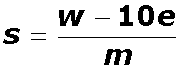 a.   Solve for e. b. Using your formula from part a, find the number of errors when you type 500 words for 10 minutes at a speed of 40 words per minute.8.  The formula  can be used to determine the interest  that is earned on a principal amount of money , when the money is invested at an annual percentage rate  for  years.a.  Solve the formula  for .b.    If a couple invests $5000 in an account that earns a 3% interest rate, how long will they need to invest it to earn $1200 in interest? (Hint: Convert the interest rate to a decimal.)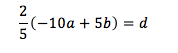  9.                                       	 Solve for a 1. Solve for a.2. Solve for w. 3. Solve for b. 4. Solve for x. (combine like terms first)5.    Solve for w.6.   Solve for t. 